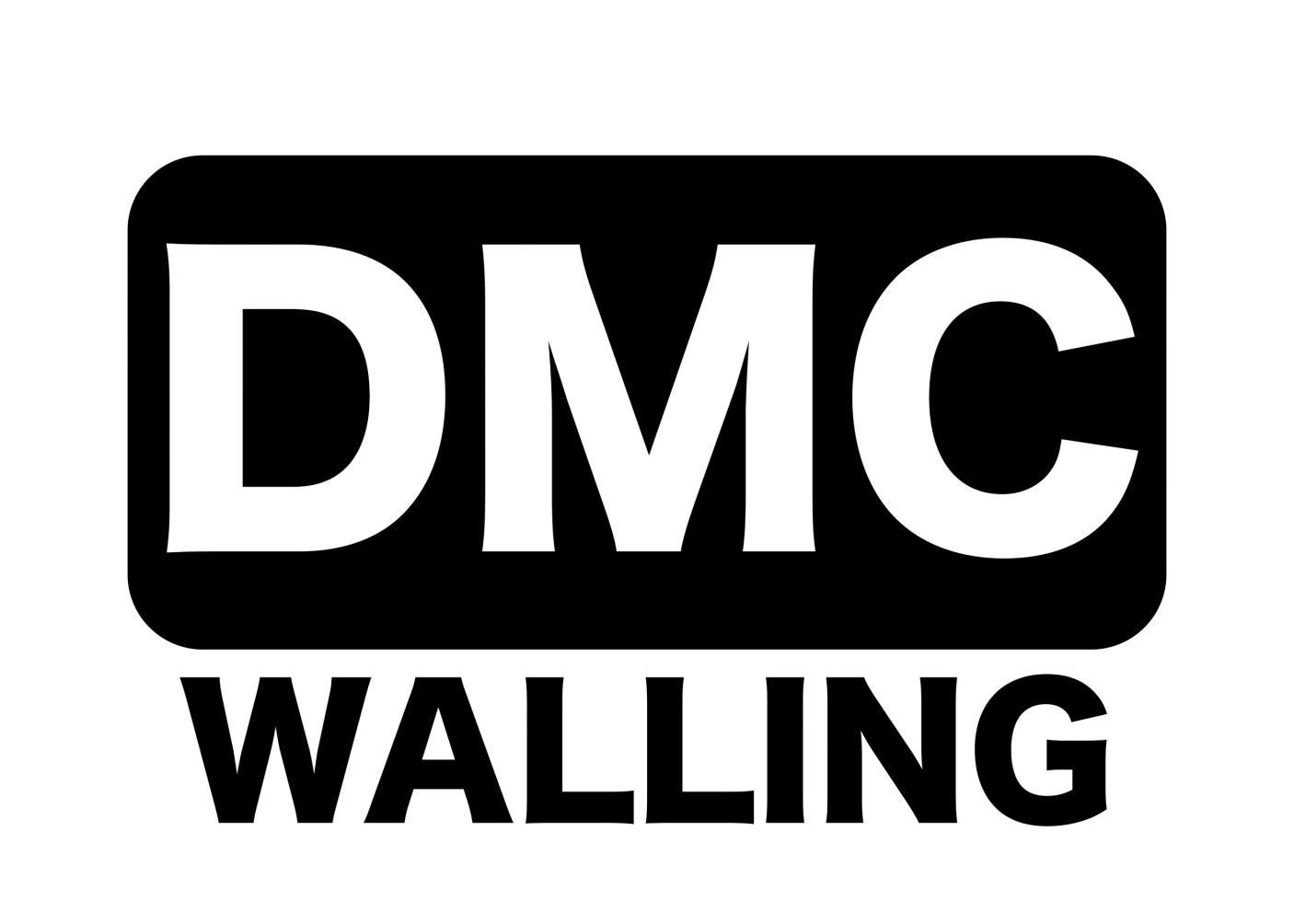 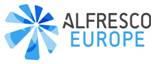    Founded 1900                                 Promoted for and on behalf of Cycling Time Trials under their Rules & Regulations                                                                  RESULTSVICTORIA CYCLING CLUBCo-Sponsored by DMC Walling, Alfresco Europe SolutionsResults for 27th August 202210.2m 2-Up T.T.T/Solo Scratch - Points League #2 of #3EVENT H.Q. Open 6.30am   EVENT SECRETARY:Andrew Beaman 	ASSIS. EVENT SECRETARY:Lea valley cycling hut	        8 Colson road			          Sean Gray                            	       Loughton IG103RN		North Hall Road		        			Ugley, Essex		        Mobile:	07723392837		Mobile: 07917-828944 CM22 6JDTimekeepers:  Frida Weizel (Lea Valley C.C.)  :  Ian Taylor (Lea Valley C.C.)PRIZE LIST FOR ALL RIDERSPLEASE LET ME SAY THANK YOU TO ALL WHO HELPED TODAY AND LEA VALLEY CC FOR HUT. A SPECIAL MENTION TO ALL PRIZE WINNERS  EVERYONE OF THEM DONETED WINNINGS TO CHARITYTHIS EVENT RASED £160.00 FOR HAVEN HOUSE CHILDRENS HOSPICE. 1ST  S Triplow  £25.00                        1st  P Zulawski       £25.002nd  J Freeman   £17.50                      2nd W Taylor        £17.50	   3rd  C Lee         £10.00                       3rd D Harding           £10.002UP 1stP Turton & L RobinsonTEA M OF THREE1st  M Saunders M Ozdenya M Saunders £ 20.00Thank you  all for supporting this event. It was great see so many happy faces enjoying what they love. SOLO, COURSE & EVENT RECORDALEX DOWSETT, TREK-LIVESTRONG  :  19.47.  